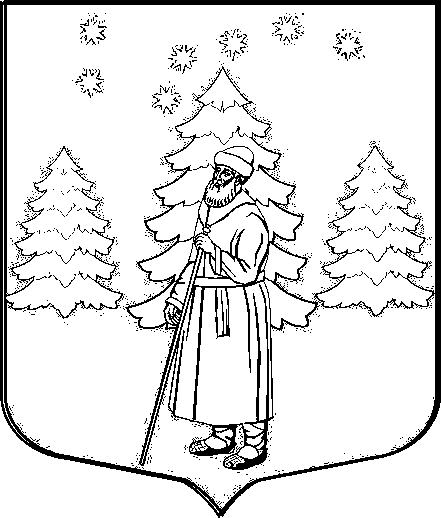 АДМИНИСТРАЦИЯ СУСАНИНСКОГО СЕЛЬСКОГО ПОСЕЛЕНИЯГАТЧИНСКОГО МУНИЦИПАЛЬНОГО РАЙОНАЛЕНИНГРАДСКОЙ ОБЛАСТИП О С Т А Н О В Л Е Н И Е  от 20.03.2018                                                                                            №  177                                       О внесении изменений в Административный регламент предоставления муниципальной услуги«Принятие граждан на учет в качестве нуждающихсяв жилых помещениях, предоставляемых по договорамсоциального найма»           В целях реализации мероприятий по разработке и утверждению административных регламентов предоставления муниципальных услуг в муниципальном образовании «Сусанинское сельское поселение», в соответствии с Федеральным законом от 27.07.2010 №  210-ФЗ «Об организации предоставления государственных и муниципальных услуг», Федеральным законом от 06.10.2013 №131-ФЗ «Об общих принципах организации местного самоуправления в Российской Федерации», Постановлением администрации Сусанинского сельского поселения от 06.04.2011 №78 «О порядке разработки и утверждения Административных регламентов исполнения муниципальных услуг муниципального образования «Сусанинское сельское поселение»,  руководствуясь Уставом МО «Сусанинское сельское поселение»П О С Т А Н О В Л Я Е Т:Внести изменения в административный регламент предоставления муниципальной услуги «Принятие граждан на учет в качестве нуждающихся в жилых помещениях, предоставляемых по договорам социального найма», утвержденный Постановлением администрации Сусанинского сельского поселения № 333 от 06.10.2017  года следующие изменения:Пункт 2.4.1. читать в следующей редакции: «Решение о принятии на учет или об отказе в принятии на учет граждан в качестве нуждающихся в жилых помещениях должно быть принято администрацией по результатам рассмотрения заявления о принятии на учет и иных представленных документов не позднее чем через тридцать рабочих дней со дня представления указанных документов в администрацию».Пункт 5.1.8 читать в следующей редакции: «Основания для приостановления рассмотрения жалобы не предусмотрены». Настоящее Постановление вступает в силу с момента опубликования в сетевом издании «Гатчинская правда.ру» и подлежит размещению на официальном сайте муниципального образования «Сусанинское сельское поселение». Контроль за исполнением настоящего Постановления оставляю за собой.Глава администрации                                                                                                             Сусанинского сельского поселения                                        Е.В. Бордовская